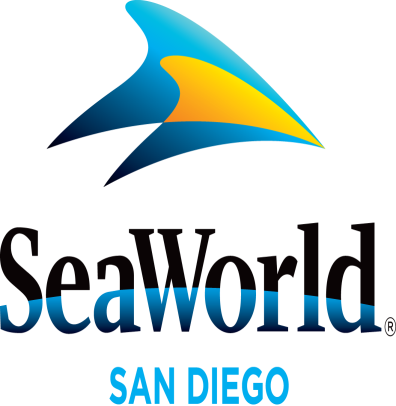 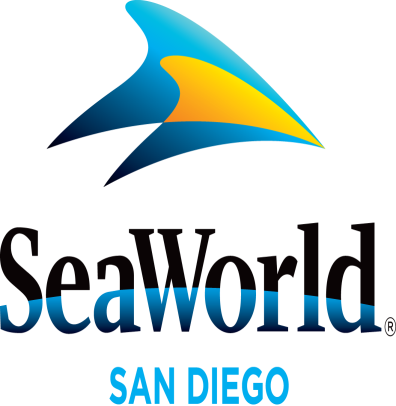 JULY 2016SEAWORLD’S FOURTH OF JULY BLAST: SeaWorld® will celebrate Independence Day with a number of festivities: the day will start with a Fourth of July Flag Ceremony at the marine park’s Circle of Flags. Just before the park opens, the Marine Aviation Logistics Squadron 39 Color Guard will participate in a patriotic flag-raising salute. Capping off the park’s Summer Nights at SeaWorld celebration, the Sea to Shining Sea Fireworks Spectacular will light up the night sky with an extended display at 9:40 p.m. Guests wishing for an exclusive experience can purchase SeaWorld’s VIP fireworks experience with special seating at Cirque Stadium overlooking Mission Bay. Each package includes a glow wand and a pre-firework concert by SeaWorld’s own Sea Street Band. Guests can purchase this exclusive experience for $15 on sale now online and at SeaWorld San Diego. Portions of the proceeds will be donated to Hubbs-SeaWorld Research Institute. SeaWorld is open until 11 p.m. on July 4. For show schedules and more information visit www.SeaWorldSanDiego.com.SEAWORLD HONORS U.S. MILITARY VETERANS: SeaWorld® San Diego is honoring the men and women who have previously served as members of the U.S. armed services with a special admissions program. Starting July 5, the park is offering complimentary admission to military veterans and up to three additional guests. Veterans must register online at www.WavesofHonor.com in advance, and verify their proof of service through the ID.me qualification process. Tickets must be obtained by Sept. 5, and can be redeemed for park admission by Dec. 25, 2016. This offer is available online only.BEAT THE HEAT AT AQUATICA: With rising summer temperatures throughout the season, Aquatica SeaWorld’s Waterpark® has plenty of ways to keep guests cool. Now in its fourth season, Aquatica features a combination of high-speed thrills, a relaxing beachside resort atmosphere, up-close animal encounters, and, this year, even more guest conveniences and enhancements, including a new conveyer that will lift rafts up to the top of the park’s popular thrill slide Tassie’s Twister. Guests can enhance their experience by reserving a Loggherhead Lounger. In a semi-private area near the lazy river, the Loggerhead Lounger package includes two lounge chairs, an umbrella, free Wi-Fi, a cabana server, USB charging capabilities for phone or tablet, and a place to secure belongings. Comfy water temps are back by popular demand at Big Surf Shores, Slippity Dippity®, Walkabout Waters, Loggerhead Lane and Kata’s Kookaburra Cove® which are all heated to a relaxing 78– to 82-degree temperature! Also adding to guest comfort this year are additional shade structures and lounge chairs. Aquatica is open daily through Sept. 5 and weekends only Sept. 10- Oct. 9. For more information, visit www.AquaticaSanDiego.com.SUMMER FUN AT SEAWORLD: SeaWorld's got a summer full of good times and good vibrations happening as the park transforms after dark. Select dates through Sept. 5, SeaWorld is open late with spectacular fireworks and nighttime animal shows. Cirque de la Mer, one of SeaWorld’s most popular daytime shows, is back this summer with amazing acrobatic, aerial and trapeze artists’ performances on and over Mission Bay. New this year is pro hydro flight athlete Jake Orel. He keeps guests on the edge of their seats at Cirque Stadium as he defies gravity. Propelled by a powerful stream of water, Orel is lifted out of the water as high as 30 feet to dive, flip and spin in a mind-bending aerial freestyle demonstration. The party is in high gear with SeaWorld’s Summer Vibes presented by Coca-Cola reverberating with exciting live entertainment in the park’s Mission Bay Theater. Three international variety acts will bring their amazing talents to SeaWorld on select dates through Aug. 14. In the plaza just outside the theater, guests can be part of the good vibrations during a nighttime party atmosphere pumping with dancing, fun lights and a DJ spinning Top 40 hits. For more information visit: www.SeaWorldSanDiego.com/SummerVibes Photos and videos are available upon request. For more information, please contact SeaWorld®Public Relations at (619) 226-3929, or visit the online Media Room at www.SeaWorld.com/sdpressroom.—SeaWorld—